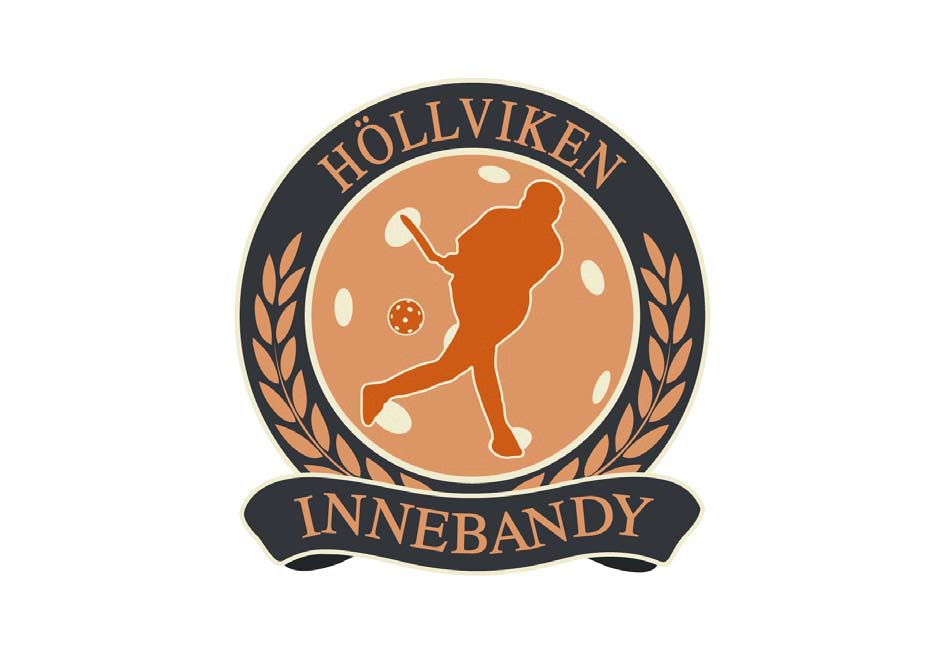 VISION 2025VerksamhetsbeskrivningförHöllvikens IBF, Näsets IBF och Gårdariket IBK.I våra föreningar är vi alla”Helt Vanliga Stjärnor”InnehållsförteckningVälkommen till Höllviken Innebandyförening! Att spela innebandy är för många det roligaste som finns. Du är inbjuden att vara med! Vi som förening erbjuder dig från tidig ålder till senior eller motionär en kul och glädjerik sportupplevelse i strukturerad form. Det är vår förhoppning att du som läser denna verksamhetsbeskrivning ska få en tydlig bild av vad föreningen står för, hur verksamheten är organiserad och vad du som spelar, tränar, jobbar eller stöttar verksamheten kan förvänta dig som medlem. Återigen varmt välkommen.Lars NihlénStyrelsens ordförandeÖVERGRIPANDE AVSIKTSFÖRKLARINGHöllvikens Innebandyförening, HIBF, samarbetar med Gårdarike IBK och Näsets IBF i syfte att alla föreningarna tillsammans ska kunna erbjuda både en hållbar breddverksamhet för alla, yngre och äldre, och samtidigt kunna medverka med lag på elitnivå. Bredden ger alla en möjlighet att utöva en populär och rolig sport för lek, utveckling och motion. Etablerade lag på elitnivå ger talanger något utmanande att sträva efter och ger publik och fans fantastiska upplevelser i världsklass.Allt vad vi gör och grundar vår verksamhet, aktiviteter och målsättningar på, följer våra policys. Dessa finns beskrivna i punkt 5.0 nedan.Klubben ägs av medlemmarna och högsta beslutande organ är årsmötet. Där tillsätts styrelsen som bevakar medlemmarnas intressen, har kontroll på budget och löpande ekonomi. Kansliet arbetar operativt med föreningarnas praktiska frågor på instruktion från styrelsen. Valberedningen jobbar med att ta fram kandidater till styrelsen.Höllvikens Innebandyförening Gårdarike IBK och Näsets IBF benämns nedan som ”föreningen”VERKSAMHET & MÅL2.1 VISIONVår gemensamma innebandyverksamhet är den ledande bredd- och elitinnebandyverksamheten i Skåne, både på plan och socialt.VERKSAMHETSIDÈVi utbildar och förvaltar innebandyspelare genom att erbjuda kvalitativ träning, attraktiva innebandyupplevelser både sportsligt och socialt och där vi kan erbjuda en kombination av bredd- och elitverksamhet.VÄRDEGRUND- GemenskapAlla som spelar och verkar i våra föreningar är med i en gemenskap där alla ska känna sig hemma och uppskattade. Vi hjälper och stöttar varandra i med och motgång, känner samhörighet och är stolta för vår förening och vad vi presterar på alla nivåer.- GlädjeAtt vi känner och visar glädje betyder mycket för trivseln i klubben. Glädje och positiv attityd skapar sammanhållning och hjälper oss till bra resultat på alla plan.- MångfaldVåra föreningar har en kultur där alla är lika värda, där alla har möjlighet att utvecklas efter sina förutsättningar och att alla är välkomna.- KvalitetVi strävar efter att vara seriösa på alla plan, för alla som är engagerade i verksamheten, spelare, tränare, funktionärer, föräldrar, sponsorer och för den attraktionskraft som en seriös och strukturerad verksamhet kan erbjuda.MÅLVåra övergripande mål och delmål för verksamheten är beskrivna i punkt 8.0 Målbilaga. De beskriver våra ambitioner för breddverksamheten, elitverksamheten och ekonomi. Denna bilaga uppdateras årligen för att bäst spegla klubbens förutsättningar från tid till annan.3.0 ANSVARSom tränare, ledare, spelare, styrelsemedlem och förälder i föreningen är jag skyldig att ta del av den information som föreningen förmedlar samt verka för spelarnasoch föreningens bästa. Alla har ett personligt ansvar att följa föreningens riktlinjer och policy.4.0 PERSONUPPGIFTER (GDPR)Personuppgifter som t.ex. namn, adress, telefonnummer, e-mailadress och personnummer får endast hanteras inom föreningen. Inga av dessa uppgifter får spridas utanför föreningen utan personens tillåtelse. Undantag är namn som få presenteras på hemsidorna. Dessa uppgifter skall lämnas till styrelsen eller kansliet som upprättar ett föreningsregister för att kunna genomföra de administrativa arbetsuppgifterna som t.ex. fakturera medlemsavgifter, registrera licenser etc. Endast Ordförande, kassör, sekreterare och kansliets personal har tillgång till dessa.Vi följer GDPR i vår verksamhet. Genom att bli medlem i föreningen godkänner man hantering av sina personuppgifter enligt denna skrivelse.5.0 VERKSAMHETSPOLICY5.1 JÄMSTÄLLDHET & MÅNGFALDFöreningen ser jämställdhet som någonting självklart och skall genomsyra hela föreningens arbete. Till vår förening är alla välkomna på samma villkor oavsett bakgrund. Vi som är tränare och ledare i föreningen behandlar samtliga medlemmar rättvist och arbetar aktivt med att motverka all form av mobbning.5.2 DROGER & DOPINGDå bruk och missbruk av tobak, alkohol och droger idag är ett av de största folkhälsoproblemen i Sverige samt att föreningslivet utgör en av de viktigaste socialiseringsmiljöerna i samhället, verkar vi i föreningen aktivt för att ge våra barn och ungdomar en sund och hälsosam miljö att utöva sin hobby och idrott i. Föreningens verksamhet präglas av ett naturligt avståndstagande mot droger, men vi vill med denna drogpolicy ändå förtydliga vårt ställningstagande, för nuvarande och framtida ledare, spelare, tränare och medlemmar. Drogpolicyn skall även vara till stöd för ledare, tränare och vuxna vid eventuella åtgärder.Ledare och övriga vuxna i föreningen har ett stort ansvar att vägleda våra ungdomar till att välja en hälsosam livsstil, samt att själva föregå med gott exempel.Denna drogpolicy gäller för samtliga spelare, tränare och ledare inom Höllviken Innebandy. Att använda droger påverkar de idrottsliga prestationerna negativt och kan i sin förlängning få förödande fysiska, psykiska och sociala konsekvenser.Med droger menar vi:TobakAlkoholNarkotikaDopningspreparatTobakInga ungdomar under 18 år får använda tobak inom vår verksamhet (gäller träningar, tävlingar, läger etc.). Om någon ungdom snusar/röker tar ledaren ett samtal med denne. Ungdomsledarna skall som en naturlig del i verksamheten prata om rökningens negativa konsekvenser för hälsa och idrottsliga prestationer. Ledare och övriga föreningsmedlemmar bör inte röka i barns och ungas närhet. Tänk på den vuxnes roll som förebild.AlkoholInga ungdomar under 18 år får använda alkohol i vår verksamhet (gäller träningar, tävlingar, läger etc.). Detsamma gäller ansvariga ungdomsledare. Om någon ungdom påträffas påverkad av alkohol tar ledaren ett allvarligt samtal med denne samt kontaktar förälder och styrelsen. Styrelsen ansvarar för och beslutar om åtgärder för ungdomsledare som påträffats påverkad/berusad i situationer som beskrivits ovan. Man kommer inte berusad eller bakfull till träning, tävling, match eller annat möte. Föräldrar och andra vuxna får i samband med särskilda sammankomster inta alkohol under ordnade former, men bör vid barn- och ungdomsaktivitet helt avstå alkohol. Vid läger för ungdomar får ingen alkohol förekomma. När man är klädd i klubbdressen företräder man klubben och får då under inga omständigheter uppträda berusad på offentlig plats.NarkotikaAll användning av narkotika, som inte är legalt förskriven av läkare för medicinskt bruk, är förbjudet i svensk lagstiftning. Skulle något sådant komma till styrelsen kännedom kontaktar styrelsen förälder (om personen är under 18 år), polis och/eller sociala myndigheter. Föreningen har inget ansvar för åtgärdsprogram för den missbrukande.DopningspreparatAtt använda dopningspreparat är förbjudet enligt svensk lag. Om det kommer till styrelsen kännedom att en klubbmedlem avsiktligen använt dopningspreparat kommer vederbörande att polisanmälas och tills vidare stängas av från föreningens verksamhet. Det är upp till deltagarna själva att vid behov söka dispens via Riksidrottsförbundet för dopningsklassade läkemedel som används för medicinskt bruk. Vi som förening kan hjälpa till med en sådan ansökan, men det är fortfarande ni som deltagare som bär ansvaret för att en ansökan ska göras.Information, uppdatering och aktivitetsplanInför varje årsmöte skall styrelsen utvärdera hur policyn har efterlevts under året samt föreslå ev. ändringar inför årsmötet. Drogpolicyn skall tas upp och aktualiseras vid varje årsmöte. Drogpolicyn skall även finnas på vår hemsida.TRÄNARE, LAGLEDARE, SPELARE & FÖRÄLDRAR5.3.1. TRÄNAREKlubbens målsättning är att hitta tränare ifrån klubbens egna led samt lagledare/administratörer från föräldragruppen. Nya tränare introduceras och får nödvändig information av Kansliet till sig. Tränare/ledare skall gå den utbildning som krävs för att leda laget.För dig som tränare gäller det att:Följa reglerna i detta dokument samt våra handböcker för respektive nivå.Gå på de utbildningar som klubben anvisar.Planera verksamheten utifrån långsiktiga mål och långsiktig utveckling.Delta på klubbens möten.Göra en träningsplan för laget.Komma i tid till träningarna samt vara väl förberedd.I möjligaste mån hålla genomgång innan träningen börjar.Ta ut laget i samråd med lagledaren och i enlighet med handboken för er nivå.Använda föreningens tillhandahållna kläder vid matcher och vid andra sammankomster där du representerar föreningen.Fylla i aktivitetskorten i Sportadmin.Vara en god förebild för föreningen.Verka för FairPlay.LAGLEDAREFör dig som lagledare gäller det att:Följa reglerna i detta dokument samt våra handböcker för respektive nivå.Delta på klubbens möten.Registrera möten som “aktivitet” i systemetHålla i minst ett föräldramöte per säsong.Ansvara för att lagets hemsida uppdateras.Ansvara för att träningsmaterialet finns i ert skåp.Ansvara för att det finns bilar till bortamatcherna.Ansvara för att cafeterian bemannas.Vara en god representant för Höllviken Innebandy.Verka för FairPlay.Läsa och ta del av nyheterna på hemsidan.Använda föreningens tillhandahållna kläder vid matcher och vid andra sammankomster där du representerar föreningen.Ha koll på lagkassan.Kalla laget till matcher.Ansvara för att sekretariatet bemannas vid hemmamatcher.Ansvara för att resultatet rapporteras enligt instruktioner vid hemmamatcher.Ansvara för att flytta ev. matcher och ansvara för alla kontakter i samband med detta.UNGDOMSSPELAREFör dig som ungdomsspelare inom föreningen vill vi att du:Följer klubbens uppsatta regler.Respekterar dina tränare, ledare, medspelare, motståndare samt domare.Genomför träningar och matcher på bästa sätt efter dina förutsättningar.Vårdar din och klubbens utrustning.Är en bra representant för Höllviken Innebandy.Verkar för FairPlay.FÖRÄLDRARFör dig som förälder inom föreningen gäller det att:Stötta, heja, hurra på laget i med- och motgång men låt ledare/tränare sköta coachningen.Uppträda så som du själv vill att ditt barn skall uppträda.Framföra eventuell kritik och åsikter på ett korrekt och sakligt sätt till lagledaren och/eller ungdomsansvariga.Ta del av samt följer detta dokument.Hjälpa till med bilkörning, kioskbemanning samt övriga aktiviteter som laget har.Låta domarna döma matchen. Vi skriker aldrig på domaren, utan vi ser till att hjälpa dem!Komma på lagets föräldramöten.Ta del av föreningens information.5.4 UTBILDNINGAlla relevanta personer inom föreningen skall utbildas för respektive verksamhetsnivå och roll. För våra ungdomsledare finns dessa beskrivna under respektive handbok.5.5 INNEBANDYGLASÖGONFöreningen uppmanar samtliga spelare att använda godkända innebandyglasögon vid allt innebandyspel. Svenska Innebandyförbundets regler för användning av innebandyglasögon gäller.5.6 MATCH5.6.1 ÄNDAMÅLIdrott är ett tävlande och målet är att prestera så bra som möjligt och genom detta uppnå önskat resultat. Här skiljer sig elit- och breddverksamhet åt och det är viktigt att agera och sätta upp mål därefter.BreddUngdomI ungdomsidrott skall alla träningar, samt matcher ses som utbildning. Resultatet får inte uppnås till vilket pris som helst utan medverkan och glädje är viktigast. Riktlinjer finns i respektive nivås handbok.Herr-/damjuniorer samt senior utvecklingHär tränar vi innebandy för att kunna prestera bra på matcher. Fortfarande är utveckling av spelare en viktig del samtidigt som att behålla intresset för så många som möjligt.ElitJAS lagen Dam/HerrTräningarna och uttagningar sker och planeras för att kunna prestera maximalt på matcher i syfte att vinna matcherna.Dam/Herr representationslagTräningarna och uttagningar sker och planeras för att kunna prestera maximalt på matcher i syfte att vinna matcherna.AKTIV COACHINGI ungdomslagenToppning är enligt forskning och experter negativt för individer, lag och den långsiktiga utvecklingen. Därför är toppning inte tillåten i Höllviken Innebandys ungdomsverksamhet upp till och med nivå Röd i SIU-modellen, vilket medför att alla seriematcher genomförs av alla kallade spelare med så lika speltid som möjligt. Nivåanpassning får förekomma om tränaren anser det lämpligt. Det innebär att ett lag kan spela i mer än en serie och spelare är med i de matcher som för tillfället motsvarar spelarens nivå.Toppning är att på något sätt omfördela speltid mellan olika spelare eller frekvent och medvetet   använda vissa spelare i specifika spelmoment (t.ex. box-/powerplay) påbekostnad av andra spelare speltid för att uppnå ett visst resultat. Försiktig övergång till fasta powerplayformationer kan ske från äldre Röd nivå (från 14år).Undantag från ovan kan ske för lag från nivå Röd i Skånemästerskapen och SM, då toppning är tillåten med vuxens omdöme. Dock måste samtliga spelare och föräldrar vara väl medvetna om detta innan man anmäler sig till en sådan turnering där man tänkt toppa laget samt att man även under säsongens gång medverkar i cuper där samtliga får delta med lika mycket speltid.Aktiv coaching rekommenderas där ledaren i positivt syfte pushar spelare och berömmer dem för att gruppen gemensamt skall kunna prestera bättre resultat. Samtliga spelare i truppen ska känna av den positiva aktiva coachingen.I herr-/damjuniorer samt senior utvecklingToppning är tillåten i matcherna men bör undvikas i största möjliga mån och med ett gott omdöme i syfte att behålla så många som möjligt så länge som möjligt. Viktigt att det kommuniceras ut från ledare till spelare hur eventuell toppning kan bli aktuell.Aktiv coaching är att rekommendera där ledarna taktiskt coachar laget.JAS Dam/HerrToppning är tillåten och skall tillämpas i syfte att vinna matcher.Dam/herr representationslagToppning är tillåten och skall tillämpas i syfte att vinna matcher.MATERIAL5.7.1 BOLLAR, VÄSTAR KONER OSV.I varje hall finns det ett materielrum/skåp innehållande den utrustning (bollar, västar, koner osv.) som krävs för att kunna bedriva en träning med kvalité. Detta innebär att varje lag skall ha tillgång till detta rum/skåp i den eller de hallar man bedriver aktivitet i. Detta innebär att man som lag ej har material som tillhör sitt lag utan att materialet tillhör respektive hall. Detta underlättar för samtliga då man slipper släpa sitt material mellan hallarna. I materielrummet/skåpet skall det finnas utrustning som passar samtliga lag som bedriver aktivitet i just den hallen, dvs. västar i olika storlekar osv.Samtliga tränare i respektive lag skall ha nyckel till dessa rum/skåp så att man som tränare slipper samsas om en nyckel/lag.MÅLVAKTSUTRUSTNINGFrån 12-års ålder ersätter klubben två målvakter per lag med 1500 kr vid köp av målvaktutrustning hos anvisat ställe mot uppvisande av kvitto. För yngre lag står klubben för målvaktsutrustningen. Detta innebär att målvaktsutrustning till de yngre målvakterna lånas ut av klubben.MATCHKLÄDERMatchtröja shorts och strumpor köper man själv till inköpspris hos anvisat ställe.5.8 RESORI vår verksamhet kommer det genomföras en hel del transporter i grupp eller enskilt, av barn, ungdomar samt vuxna. Transporter skall genomföras på ett trafiksäkert och riskfritt sätt.I föreningen gäller följande:Buss med behörig förare används när resor för vårt representationslag (herr, dam) överstiger 15 mil enkel väg. Dessa resor skall vara till seriematch eller viktiga tävlingsmatcher. Kostnaden för bussen skall alltid godkännas av respektive lags sportchef. Samtliga spelare och ledare måste färdas i den hyrda bussen. Privatbilar används då endast om synnerliga skäl föreligger.Att vi anlitar bussföretag som följer gällande Trafiklagstiftning och har dokumenterat kvalificerade chaufförer.Vid bortamatcher samåker vi i den utsträckning det är möjligt för att värna om miljön.Förare av minibuss bör ha minst fem års erfarenhet av regelbunden bilkörning, samt erfarenhet av körning med minibuss.Gällande trafikföreskrifter skall givetvis följas!5.9 SPONSRING & KLUBBPROFILDet är viktigt att föreningen jobbar med profilering och marknadsföring enligt överenskommelse med våra sponsorer. Inga lag, ledare eller föräldrar får därför skapa egna overaller eller textiler där föreningens logga används. Endast föreningens eget framtagna material skall användas av de som tillhör och representerar föreningen. Är du osäker, kontakta Kansliet.5.10 HEMSIDOR & SOCIALA MEDIERFöreningen har en officiell hemsida: http://www.hibf.se och denna är kopplad till vårt administrativa webbverktyg Sportadmin.Det är ej tillåtet av ledare inom föreningen att driva egna lagsidor på andra ställen än på vår egen plattform Sportadmin som är kopplas till vår officiella hemsida.Om laget driver egna profiler på olika sociala medier skall det tydligt framkomma att så är fallet och att det ej är föreningens officiella profil. På dessa profiler får man ej heller använda klubbens logga eller bilder tillhörande föreningen utan Kansliets tillåtelse. Detta för att undvika att inofficiella profiler ger intrycket av att vara officiella. Styrelsen har mandat att göra de åtgärder som krävs för att detta skall följas.Som aktiv i föreningen (spelare, ledare, styrelseledamot, funktionär, förälder) är jag medveten om att jag kan uppfattas som en representant för föreningen även på mina privata hemsidor, forum eller sociala medier.Allt det ni kommunicerar offentligt skall ske med respekt för motståndare, domare och publik.  I vår kommunikation skriver vi inga bortförklaringar, nedvärderar någon ellernågons beteende. Lyft fram det positiva i prestationen och kom ihåg att resultatet inte är det viktigaste eftersom alla matcher är utbildning.5.11 LAGKASSORLagkassor består av de inkomster man förväntas dra in via exempelvis inträde, kioskbemanning och försäljning. Det är obligatoriskt för varje lag att vid match erbjuda bemannad kioskförsäljning.Av kioskförsäljning får laget 50% av det totala överskottet. Vid t.ex. cuper där flera lag deltar och gemensamt bemannar kiosken får varje lag en del beroende på hur mycket man bemannat kiosken. Bemanningen delas upp i enheter där 1 match = 1 enhet, en halv dag = 3 enheter, heldag = 6 enheter. Sammanställning och redovisning sker två gånger per säsong, den 31/12 samt efter avslutad säsong. Vid olika försäljningsaktiviteter som föreningen gemensamt gör så får laget en viss %- sats av det man säljer. Hur stor %-sats man får bestäms innan försäljningsstart. Arrangerar ett lag en egen försäljning får laget behålla 100% av vinsten. Viktigt är att pengarna överlämnas till föreningen så att denna kan bokföra och öronmärka dessa pengar till er lagkassa. All form av egen försäljning måste först stämmas av med klubbens Sponsoransvarig.5.12 PÅFÖLJDÖverträdelse av denna policy kan innebära utestängning, efter samtal mellan ledare och styrelsen.6.0 ORGANISATIONSSTRUKTUR6.1 VÅRA MEDLEMMARFöreningen ägs av medlemmarna och är till för medlemmarna. Våra medlemmar förväntas bidra i aktiviteter som främjar innebandyns utveckling men också stödjer föreningens ekonomi. När föreningen genom kansli och styrelse arrangerar aktiviteter av olika slag är det nödvändigt att man som medlem, då man har möjlighet, bidrar med tid och arbete. Det är sällan betungande eller långvariga insatser men inte desto mindre viktiga. 6.2 STYRELSEStyrelsens ansvarar för att verksamheten bedrivs enligt denna verksamhetsbeskrivning och policy och att ekonomin sköts på ett för föreningens bästa sätt. Alla medlemmar över 18 år kan medverka i styrelsen. Valberedningen föreslår ledamöter till årsmötet, som väljer sin styrelse. Du som är intresserad av föreningens styrelsearbete är hjärtligt välkommen att anmäla ditt intresse till styrelsen.6.3 KANSLIVi har ett kansli på Höllvikens Innebandyförening som sköter föreningens administration och sportsliga arrangemang. De tre föreningarna har ett gemensamt kansli som administrerar föreningarnas verksamhet. Kansliet är vår informationskanal, sköter hemsidan, tar emot anmälningar av olika slag och är dem som alla kan vända sig till med frågor eller synpunkter.6.4 ARRANGEMANGSGRUPPENArrangemangsgruppen utvecklar och samordnar de arrangemang som föreningarna med stöd från kansliet bedriver under året. Det är allt från A-lagsmatcher till cuper och camper för spelare i alla åldersgrupper. Gruppen tar fram beskrivningar och checklistor så att arrangörer och funktionärer vet vad som gäller för medverkande lag/spelare, säkerhet, förbundsregler etc. Kiosk och försäljning samordnas av arrangörsgruppen.6.5 BREDDBredd organiserar hela breddverksamheten från spelare i 8 års ålder upp till seniorlag och motionärer. Lagstruktur och tränare, regelverk, matcharrangemang, hallhyra och träningstider igår i detta arbete. Viktigt att följa upp med tränare och lagledare att allt fungerar, se till att tränare och ledare får erforderlig utbildning och rätt utrustning. Här läggs grunden till engagemang och utveckling för ett långvarigt innebandyintresse. Här tänds nya stjärnor och aktiva motionärer tillsammans med många intresserade och ideellt engagerade människor. Bredd är plattformen för att utveckla vår elitverksamhet.6.6 ELITFöreningarnas elitverksamhet ligger i Höllvikens Innebandy. Denna verksamhet är i mångt och mycket styrd av Svenska Innebandyförbundets, SIBF, regelverk och kräver ett annat ledarskap. Här organiseras juniorlagen som spelar i Juniorallsvenskan, JAS, både damer och herrar. Från Div 1, herrar, och Allsvenskan, damer, organiseras spel av SIBF. Se innebandy.se Elitgruppen följer naturligtvis våra ungdomar i lite högre ålder och i samarbete med Bredd fångar upp de talanger som har förutsättningar att ta en plats i något elitlag. Vår ambition är att flertalet av spelarna i våra elitlag ska komma från egna led.7.0 LAGSTRUKTUR, AMBITION7.1 LAGTILLHÖRIGHETOm det inte finns synnerliga skäl ska spelare ingå i det lag som man har åldertillhörighet till. I syfte att kunna erbjuda spelarutveckling skall spelare kunna ingå som inlånade spelare i äldre eller yngre lag. För att komma ifråga för inlåning till äldre lag skall spelaren fullgöra sina åtaganden i sitt ursprungliga lag. D v s delta primärt i sitt ordinarie lags träningar och matcher. Att bli inlånad till äldre lag skall ses som ett komplement till ordinarie träning och matchspel. Det är upp till tränarna i de båda lagen att kommunicera och avgöra var inlånade spelare behövs bäst om det uppstår "krock" vid match eller träning.  Vad som är synnerliga skäl avgörs av annan förekommande konstellation inom föreningen, t ex Ungdomskommitté eller annan.7.2 SAMMANSLAGNING AV TVÅ ELLER FLERA ÅLDERSGRUPPEROm tränare i olika lag bedömer att det finns synergieffekter i en sammanslagning av två eller fler lag/ åldersgrupper skall sammanslagningen genomföras om det inte finns synnerliga skäl som talar emot det.  Vad som är synnerliga skäl avgörs av annan förekommande konstellation inom föreningen, t ex Ungdomskommitté, Ungdomsansvarig eller annan.7.3 LAGSTRUKTURMed utgångspunkt från vårt föreningssamarbete och det spelarunderlag som finns i kommunen och närliggande områden är ambitionen att varje förening kan erbjuda en bred verksamhet för alla. Vår gemensamma strävan är att elitsatsningen sker i en av föreningarna, Höllvikens Innebandy, där talanger från alla tre föreningarna erbjuds att medverka på lika villkor. Den ambitionsnivå som beskrivs nedan innebär att föreningarna ska kunna erbjuda en organiserad verksamhet för dessa spelar på olika nivåer och när tillräckligt spelarunderlag finns.8.0 MÅLBILAGAMål säsongen 2022-23Styrelsen enas om en handlingsplan för året. Handlingsplanen ska leda till ett större intresse för att medverka, mer ”vi känsla”, fler medlemmar, större attraktivitet för samarbeten och därmed en bättre ekonomi. Handlingsplanen innebär att etablera och komma igång med ett antal grupper:Etablera en arbetsgrupp för rekrytering, strategi, handlingsplan.Marknadsföringsgrupp, ska öka exponering mot medlemmar, sponsorer och andra intresseradeSponsorgrupp, ska jobba målmedvetet med att erbjuda attraktiva samarbeten till företagKulturråd, helst ungdomar med intresse för att skapa en härlig kultur och anda i föreningarna. Hur beter vi oss mot varandra, hur stöttar vi och respekterar varandra.Arrangemang och cuper, frivilliga som kan medverka vid några arrangemang typ innebandyns dag, något event samt tre cuper om året. Är vi några fler blir det inte mycket jobb för var och en!Etablera kommittéer, medverka och rekrytera via föräldramöten, direktutskick till medlemmar och synliggöra på sociala medier.EKONOMIVi ska avsluta säsongen med en sund ekonomi i balans.Mål 2025Innan nästa säsong ska vi besluta om långsiktiga mål.